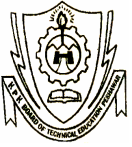 KHYBER PAKHTUNKHWA BOARD OF TECHNICAL & COMMERCE EDUCATION, PESHAWARDATE SHEET FOR DIPLOMA OF ASSOCIATE ENGINEER 4th YEAR DIE AND MOULD TECHNOLOGY PRACTICAL (REVISED & NEW COURSE) SUPPLY EXAMINATION 2021(ONLY FOR STUDENTS REGISTERED IN THE SESSION 2013 AND ONWARD)Timing = 09:00 A.M   to   01:00 P.M & 02:00 P.M to 06:00 P.M (Including Friday)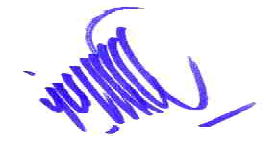 									Asstt: Controller of ExaminationsDATE, DAY & TIMEDIE AND MOULD TECHNOLOGY (Revised New Course)DATE, DAY & TIMESUBJECTS23/12/21ThursdayDM-433Tool Technology – III(Institute Evaluation) 24/12/21Friday  DM-443Tool Technology –IV(Institute Evaluation) 27/12/21MondayDM-414Special Purpose Machine-II(Board Evaluation)28/12/21TuesdayDM-425Tool Design and Making(Board Evaluation)29/12/21WednesdayDM-455 (A)Workshop Technology DM-II(Board Evaluation)